                                                                      ЗАТВЕРДЖУЮ                                                             Завідувач ЗДО № 32 «Ластівка»                                                              ________________С.О. АзанієваМеню«18» січня 2021р.СніданокОбідПолуденок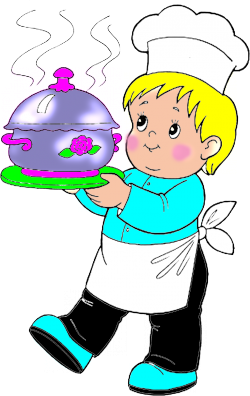 Назва стравияслаясласадсадІкра кабачкова25253232Каша гречана розсипчаста31314141Масло5555Батон35354747Чай150150180180Назва стравияслаясласадсадРозсольник зі сметаною150150200200Котлета м’ясна5363Каша пшенична в’язка5067 Хліб2850Огірок солоний3039Компот із сухофруктів150150180180Назва стравияслаясласадсадСирники8599Соус молочний3848Молоко кип’ячене190230